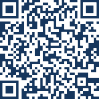 SELLO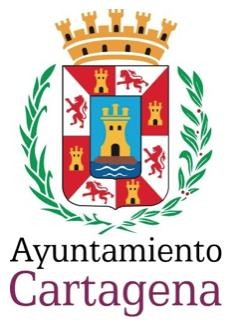 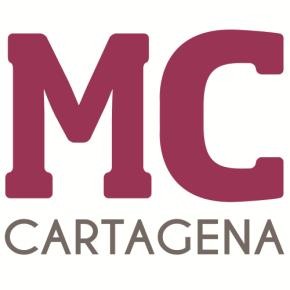 PREGUNTA QUE PRESENTA JESÚS GIMÉNEZ GALLO, CONCEJAL DEL GRUPO MUNICIPAL MC CARTAGENA, SOBRE “PABELLÓN URBAN”¿Cuándo calcula el gobierno que podrá estar en uso el pabellón URBAN y cómo piensan solucionarse las graves carencias que presenta?Cartagena, a 16 de diciembre de 2022.Fdo. José López Martínez		Fdo. Jesús Giménez Gallo Concejal-Portavoz Grupo municipal MC	Concejal del Grupo municipal MCA LA ALCALDÍA – PRESIDENCIA DEL EXCMO. AYUNTAMIENTO DE CARTAGENAAYUNTAMIENTO DE CARTAGENA	Código Seguro de Verificación: H2AA JHKQ 3DVH V2NU 7KJX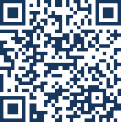 PREGUNTA URBANLa comprobación de la autenticidad de este documento y otra información está disponible en https://cartagena.sedipualba.es/	Pág. 1 de 1